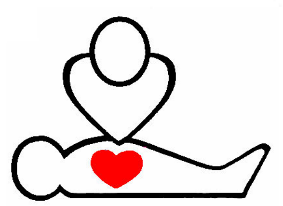 ΕΛΛΗΝΙΚΗ ΕΤΑΙΡΕΙΑ ΚΑΡΔΙΟΑΝΑΠΝΕΥΣΤΙΚΗΣ ΑΝΑΖΩΟΓΟΝΗΣΗΣΑΙΤΗΣΗ - ΔΗΛΩΣΗ ΑΠΟΔΟΧΗΣ ΟΡΩΝ ΣΥΜΜΕΤΟΧΗΣΣΥΝΑΙΝΕΣΗ ΣΥΛΛΟΓΗΣ-ΕΠΕΞΕΡΓΑΣΙΑ ΔΕΔΟΜΕΝΩΝΟΛΑ ΤΑ ΠΕΔΙΑ ΕΙΝΑΙ ΥΠΟΧΡΕΩΤΙΚΑ ΠΡΟΣ ΣΥΜΠΛΗΡΩΣΗΟνοματεπώνυμο (όπως αναγράφεται στην ταυτότητα σας) στα Ελληνικά: στα Λατινικά: Τηλέφωνο Κιν: 					Email: Ιδιότητα-Επάγγελμα :Τίτλος Σεμιναρίου που θα παρακολουθήσετε BLS Ημερομηνία Διεξαγωγής του σεμιναρίου: 15/10/ 2023Πολιτική ακύρωσης / μη παρουσίας και συμμετοχής σε σεμινάριοΕάν ο εκπαιδευόμενος ακυρώσει την συμμετοχή του για οποιοδήποτε λόγο ή δεν παρακολουθήσει το σεμινάριο για το οποίο έχει κάνει εγγραφή, καθώς και αποχωρήσει οικειοθελώς κατά τη διάρκεια του σεμιναρίου, η ΕΕΚΑΑ δεν υποχρεούται να του επιστρέψει τα καταβληθέντα ποσά των διδάκτρων και δεν μεταφέρει τη συμμετοχή του σε επόμενης ημερομηνίας σεμινάριο. Τα καταβληθέντα ποσά εγγραφής αφορούν ΜΟΝΟΝ το σεμινάριο και τη συγκεκριμένη ημερομηνία του σεμιναρίου το οποίο αναφέρεται στην παρούσα αίτηση. Η ΕΕΚΑΑ διατηρεί το δικαίωμα ακύρωσης ή/και μετάθεσης του χρόνου διεξαγωγής κάποιου σεμιναρίου. Στην περίπτωση αυτή οι συμμετέχοντες θα ενημερώνονται τηλεφωνικά ή με ηλεκτρονική αλληλογραφία (email) και η συμμετοχή τους θα μεταφέρεται σε άλλη ημερομηνία διεξαγωγής. Στην περίπτωση που οι συμμετέχοντες αδυνατούν να παραστούν κατά τη νέα ημερομηνία διεξαγωγής θα πρέπει να το δηλώσουν εγγράφως στη γραμματεία εντός πέντε (5) ημερών από την ημερομηνία γνωστοποίησης, ώστε είτε να τους επιστραφεί το ποσό των διδάκτρων, είτε να μεταθέσουν την συμμετοχή τους σε μεταγενέστερο χρόνο. Σε κάθε περίπτωση, πέραν της επιστροφής των διδάκτρων η ΕΕΚΑΑ δεν έχει καμία περαιτέρω υποχρέωση αποζημίωσης του εκπαιδευομένου. Ενημέρωση- Συναίνεση συλλογής και επεξεργασίας δεδομένων προσωπικού χαρακτήραΛόγω του νέου Ευρωπαϊκού Κανονισμού Προστασίας Προσωπικών Δεδομένων (GDPR - EE 2016/679) που έχει τεθεί σε ισχύ από 25 Μαΐου 2018, σας υπενθυμίζουμε ότι η Ελληνική Εταιρεία Καρδιοαναπνευστικής Αναζωογόνησης (Υπεύθυνος Επεξεργασίας) έχει τα στοιχεία σας (όνομα, διεύθυνση ηλεκτρονικού ταχυδρομείου, τηλέφωνο επικοινωνίας, επάγγελμα, ΑΦΜ, ΔΟΥ/έδρα) επειδή μας τα έχετε δηλώσει κατά την υποβολή ηλεκτρονικής αιτήσεως για την συμμετοχή σας. Όλα τα ανωτέρω στοιχεία είναι τα απολύτως απαραίτητα για την υλοποίηση της συμμετοχής σας στο σεμινάριο και την, μετά την επιτυχή ολοκλήρωσή αυτού, χορήγηση πιστοποίησης.Ειδικότερα, η ΕΕΚΑΑ λαμβάνει τα στοιχεία επικοινωνίας σας (τηλέφωνο, email, διεύθυνση) προκειμένου να μπορεί να εκπληρώσει αιτήματα που υποβάλλονται από εσάς μέσω της φόρμας επικοινωνίας, να σας ενημερώσει εγκαίρως για τυχόν μεταβολή της ημερομηνίας διεξαγωγής του σεμιναρίου αλλά και λοιπές πληροφορίες (τρόπος πληρωμής κόστους συμμετοχής κοκ) καθώς και για την αποστολή ηλεκτρονικού εκπαιδευτικού υλικού. Τα δεδομένα αποθηκεύονται με ασφάλεια για όσο χρονικό διάστημα είναι απολύτως αναγκαίο για την επίτευξη των σκοπών για τους οποίους συλλέχθηκαν.Υπογραφή:_____________________________ 1Τα δεδομένα σας δεν θα κοινοποιούνται σε τρίτους (πλην του Ευρωπαϊκού Συμβουλίου Αναζωογόνησης-European Resuscitation Council το οποίο είναι νομικό πρόσωπο μη κερδοσκοπικού χαρακτήρα και χορηγεί την  πιστοποίησης για το ανωτέρω σεμινάριο), φυσικά ή νομικά πρόσωπα, που δεν εκτελούν καθήκοντα επαγγελματικού ή τεχνικού χαρακτήρα για την ΕΕΚΑΑ και δεν θα διαδίδονται. Η ΕΕΚΑΑ δύναται να αποκαλύψει τα δεδομένα σας: α) στο βαθμό που υποχρεούται εκ του νόμου β) για να εδραιώσει,  ασκήσει, προστατεύσει τα νομικά της δικαιώματα.Η επεξεργασία των ανωτέρω δεδομένων σας πραγματοποιείται τόσο με χρήση ηλεκτρονικών υπολογιστών όσο και σε έντυπη μορφή και συνεπάγεται πάντοτε την εφαρμογή των μέτρων ασφαλείας που προβλέπει η ισχύουσα νομοθεσία. Συγκεκριμένα, η ΕΕΚΑΑ διασφαλίζει τα προσωπικά σας δεδομένα σε κρυπτογραφημένους φακέλους οι οποίοι είναι προσβάσιμοι μόνο από το εξουσιοδοτημένο προς τούτο προσωπικό της (τεχνικό και διοικητικό) και το λογιστήριο, που πρέπει να επεξεργαστεί τα δεδομένα για την εκτέλεση των καθηκόντων του και την υποστήριξη της ΕΕΚΑΑ στην παροχή των αιτούμενων υπηρεσιών. Τα άτομα που λαμβάνουν τα δεδομένα θα τα επεξεργάζονται, ανάλογα με την περίπτωση, ως Εκτελούντες την επεξεργασία ή πρόσωπα εξουσιοδοτημένα να επεξεργάζονται τα προσωπικά δεδομένα για τους σκοπούς που αναφέρονται παραπάνω και σύμφωνα με την ισχύουσα νομοθεσία περί προστασίας δεδομένων.Τα δεδομένα σας αποθηκεύονται σε ασφαλείς διακομιστές που βρίσκονται σε εγκαταστάσεις με προστατευμένη και ελεγχόμενη πρόσβαση. Ειδικότερα, ο server στον οποίο βρίσκεται η ιστοσελίδα μας καθώς και τα email μας τηρούν όλους τους κανόνες ασφαλείας και  προστατεύονται με firewall και συστήματα antispam για φιλτράρισμα τυχόν hacking. Στην απίθανη περίπτωση παραβίασης σε κάποιο σύστημά μας, είμαστε υποχρεωμένοι να σας ενημερώσουμε εντός 72 ωρών. Οποιαδήποτε στιγμή επιθυμείτε, μπορείτε να ζητήσετε αντίγραφο των τηρούμενων από την ΕΕΚΑΑ δεδομένων, την επικαιροποίηση ή/ και την διαγραφή των στοιχείων σας, αποστέλλοντας σχετικό αίτημα στην ηλεκτρονική διεύθυνση info@eekaa.com. Η ΕΕΚΑΑ είναι υποχρεωμένη να επιβεβαιώσει ότι έλαβε το σχετικό αίτημα εντός δυο εργασίμων ημερών από την λήψη του και θα προβεί εντός 24ώρου από την επιβεβαίωση του αιτήματος, στις ενδεδειγμένες ενέργειες διόρθωσης ή/και διαγραφής των συγκεκριμένων προσωπικών δεδομένων πλην των προσωπικών δεδομένων που έχουν χρησιμοποιηθεί για την τιμολόγησή σας και υποχρεούται να τηρεί βάσει της οικείας φορολογικής νομοθεσίας. Ωστόσο, θα πρέπει να γνωρίζετε ότι τυχόν διαγραφή του αρχείου σας καθώς και των εκπαιδευτικών προγραμμάτων που ολοκληρώσατε με επιτυχία, θα έχει ως αποτέλεσμα την αδυναμία επιβεβαίωσης της χορηγηθείσας πιστοποίησης εκ μέρους της ΕΕΚΑΑ. Ομοίως, μπορείτε πάντα να υποβάλλετε παρατηρήσεις σχετικά με συγκεκριμένες χρήσεις των δεδομένων ή να υποβάλλετε καταγγελία στην Αρχή Προστασίας Προσωπικών Δεδομένων. Μπορείτε επίσης να αποσύρετε τη συγκατάθεσή σας ανά πάσα στιγμή, χωρίς ωστόσο να επηρεάζεται η νομιμότητα της επεξεργασίας που έχει πραγματοποιηθεί μέχρι εκείνο το χρονικό σημείο. Κατά την έναρξη του σεμιναρίου θα ληφθεί φωτογραφία σας για την αξιολόγησής σας κατά τη διάρκεια του σεμιναρίου. Η ληφθείσα για το σκοπό αυτό φωτογραφία καταστρέφεται αμέσως μετά την αξιολόγησή σας και λήξη του σεμιναρίου. Η συναίνεσή σας για την κατά τα ανωτέρω λήψη φωτογραφίας είναι απαραίτητη για την συμμετοχή σας. Τέλος, παρακαλούμε όπως συμπληρώσετε τα κάτωθι πεδία αναλόγως των προτιμήσεών σας. Συναινώ στη λήψη της φωτογραφίας μου για τους σκοπούς αξιολόγησής μου κατά τα ανωτέρω. Συναινώ στην συμμετοχή μου στη λήψη αναμνηστικών φωτογραφιών  κατά τη διάρκεια του σεμιναρίου οι οποίες θα αναρτηθούν στην ιστοσελίδα και τα μέσα κοινωνικής δικτύωσης της ΕΕΚΑΑ. (Προαιρετικό).Επιθυμώ να λαμβάνω εφεξής ενημερωτικά email (newsletter) σχετικά με τα εκπαιδευτικά σεμινάρια και τις δράσεις που οργανώνει η ΕΕΚΑΑ. (Προαιρετικό).Έλαβα γνώση των ανωτέρω όρων τους οποίους αποδέχομαι ανεπιφύλακτα και συναινώ στην, κατά τα ανωτέρω, συλλογή και επεξεργασία των προσωπικών μου δεδομένων. Ημερομηνία    ……/…….../2023Ονοματεπώνυμο:_________________________Υπογραφή:_____________________________